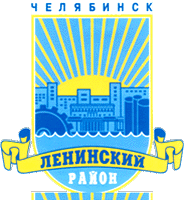 Председатель СОВЕТа депутатовленинского района города Челябинска 
второго созываРАСПОРЯЖЕНИЕ«22» июня 2020 года										№ 11Об организации работы телефона «горячей линии» (телефона доверия) для сообщений о проявлении фактов коррупции в Совете депутатов Ленинского района города ЧелябинскаВ соответствии с Федеральным законом Российской Федерации от 25 декабря 2008 года № 273-ФЗ «О противодействии коррупции», Регламентом работы телефона «горячей линии» (телефона доверия) для сообщений о проявлении фактов коррупции в Совете депутатов Ленинского района города Челябинска, утвержденным распоряжением председателя Совета депутатов Лениснкого района города Челябинска                  от 16 января 2019 года № 8, и в целях организации работы телефона «горячей линии» (телефона доверия) для сообщения о проявлении фактов коррупции в Совете депутатов Ленинского района города Челябинска:1.	Назначить Гончарову Марию Владимировну, консультанта-юриста                      организационно-правового отдела Совета депутатов Ленинского района                              города Челябинска, ответственным за работу телефона «горячей линии» (телефон доверия). 2. Берсеневой Ирине Николаевне, начальнику организационно-правового отдела Совета депутатов Ленинского района города Челябинска осуществлять прием и регистрацию сообщений по телефону «горячей линии» (телефон доверия).3. Контроль за исполнением настоящего распоряжения оставляю за собой.4. Настоящее распоряжение вступает в силу со дня его подписания.Председатель Совета депутатов Ленинского района города Челябинска                                                                  А.В. РябенкоБерсенева Ирина Николаевна723-01-40